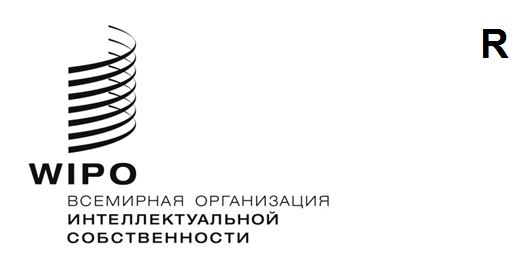 CDIP/31/12 REV.ОРИГИНАЛ: АНГЛИЙСКИЙДАТА: 9 октября 2023 годаКомитет по развитию и интеллектуальной собственности (КРИС)Тридцать первая сессия
Женева, 27 ноября – 1 декабря 2023 годаПОДБОРКА ПОДТЕМ, ПРЕДЛОЖЕННЫХ ГОСУДАРСТВАМИ-ЧЛЕНАМИ ДЛЯ МЕЖДУНАРОДНОЙ КОНФЕРЕНЦИИ ПО ИНТЕЛЛЕКТУАЛЬНОЙ СОБСТВЕННОСТИ И РАЗВИТИЮДокумент подготовлен СекретариатомНа своей двадцать девятой сессии, состоявшейся в октябре 2022 года, КРИС постановил «трижды, начиная с 34-й сессии, созывать раз в два года однодневные международные конференции по ИС и развитию, которые будут проходить в первый день недели заседаний КРИС».На своей тридцатой сессии в рамках обсуждения пункта «Дальнейшая работа» Комитет постановил, что «предлагаемые подтемы Международной конференции по ИС и развитию, запланированной на 2025 год, должны быть направлены в Секретариат».В приложении к настоящему документу содержится подборка всех предложений, представленных государствами-членами, в порядке их получения Секретариатом.Комитету предлагается принять к сведению приложение к настоящему документу.[Приложение следует]ПРЕДЛОЖЕНИЕ ДЕЛЕГАЦИИ БРАЗИЛИИТворческие отрасли в новую цифровую эпоху — ИС как инструмент развитияПРЕДЛОЖЕНИЯ ГРУППЫ BПредложение 1: Вертикальная передача технологий: сотрудничество между учреждениями высшего образования и предприятиями промышленности, а также стимулирующая роль рамочных механизмов ИСЗамечание Группы B:  Учитывая предложенные для пункта повестки дня «Интеллектуальная собственность и развитие» темы, наблюдается интерес к таким областям, как ИС и молодежь, ИС и образование, ИС и малые предприятия.  Потенциально объединить вопросы, касающиеся ИС и образования, молодежи и малых предприятий, могла бы международная конференция, на которой предлагалось бы представить доклады по теме вертикальной передачи технологий между университетами и частным сектором.  Государствам-членам было бы полезно узнать, как в разных странах регулируется вертикальная передача технологий с различным уровнем вмешательства.  Формат конференции позволил бы и другим заинтересованным сторонам в рамках таких режимов передачи технологий (отделы по передаче технологий в университетах, исследователи и частный сектор) поделиться свои опытом, а также мнением относительно областей, требующих улучшений. Предложение 2: Как привлечь внимание молодого поколения к ИС: образовательные и обучающие мероприятия по вопросам ИС в школах и университетах, расширение информированности детей и молодежи о ПИС Замечание Группы B:  Это прошлая тема, которая может быть поддержана.  Поддержание понимания тематики ИС имеет ключевую важность для обеспечения ее использования в повседневной жизни и признания необходимости охранять права ИС.  Было бы полезно обсудить, как тематика ИС внедряется в учебные программы школ и университетов и как, в зависимости от уровня образования, вводятся различные темы.  Студенты и научные сотрудники университетов периодически создают не только патентоспособные инновации, но и литературно-художественные произведения, открывают собственные предприятия.  Учитывая это, комплексный подход к обучению в области ИС может помочь учащимся избежать неожиданностей при взаимодействии с системой ИС.Предложение 3: ИС и финансирование ММСПЗамечание Группы B:  Дальнейшее развитие предложения Группы B «ИС и финансы» от 2022 года.  По мнению Группы В, эта подтема открыла бы возможность для изучения целого комплекса вопросов, представляющих интерес как для развитых, так и для развивающихся государств-членов.  Группа B хотела бы предложить, чтобы в рамках этой подтемы для целей, связанных с Конференцией, понятия «активы ИС» и/или «инновации» определялись бы широко (например, включали бы не только патенты, но и бренды/товарные знаки).  Аналогичным образом, термин «финансы» может пониматься в широком смысле, с тем чтобы усилить интерес к этой подтеме на межрегиональном уровне и повысить ее актуальность с точки зрения развивающихся/наименее развитых государств-членов, хотя потенциально с упором именно на ММСП.  Группа B отмечает, что в рамках Секретариата существует небольшая/формирующаяся программа, касающаяся финансирования под залог активов ИС (см., например, www.wipo.int/sme/en/news/2021/news_0006.html); таким образом, в рамках данной подтемы можно было бы задействовать существующую заинтересованность/опыт Секретариата, а также имеющуюся в распоряжении Секретариата сеть контактов.    ПРЕДЛОЖЕНИЕ ДЕЛЕГАЦИИ ПОЛЬШИИС и творческие умы — постижение будущего творческой деятельностью с помощью ИСЗамечание делегации Польши:  Изучение опыта друг друга (обмен практическими наработками и национальным опытом) в области формирования и повышения осведомленности об ИС среди учащихся академий изобразительных искусств и художественных школ как признание их роли в росте и развитии творческих отраслей по всему миру.ПРЕДЛОЖЕНИЕ ДЕЛЕГАЦИИ СЛОВЕНИИПредложение 1: Интеллектуальная собственность и инновации в случае стихийных бедствийПредложение 2: Интеллектуальная собственность и образованиеПредложение 3: Интеллектуальная собственность в цифровом миреПРЕДЛОЖЕНИЕ ДЕЛЕГАЦИИ СОЕДИНЕННОГО КОРОЛЕВСТВАРоль ИС в стимулировании инноваций на основе ИИ на благо устойчивого развитияЗамечание делегации Соединенного КоролевстваКритическое значение для возвращения к плановой реализации Целей в области устойчивого развития и решения наиболее острых глобальных проблем будут иметь инновации.  ИИ все чаще используется в качестве инструмента изобретательского процесса, причем примеры его применения наблюдаются в таких различных областях, как диагностические обследования и открытие лекарств, производство, наблюдение за Землей в интересах сельского хозяйства и борьбы с изменением климата.Было бы полезно обсудить роль ИС в поддержке новаторов в деле использования потенциала ИИ для целей устойчивого развития путем обмена опытом и проблемами стран-участниц, рассмотрения роли различных заинтересованных сторон в поддержке экосистемы инноваций, а также уникальных сложностей и соображений, касающихся инновационной деятельности на основе ИИ.ПРЕДЛОЖЕНИЕ АФРИКАНСКОЙ ГРУППЫРоль ИС и инноваций в решении глобальных проблем в области здравоохранения: содействие передаче технологий и сотрудничествуЗамечание Африканской группыУчитывая взаимосвязь между здравоохранением, инновациями и интеллектуальной собственностью, целью данной темы является обсуждение вклада ИС и инноваций в поддержку усилий по удовлетворению глобальных потребностей в области здравоохранения путем содействия передаче технологий и построению партнерств. Некоторые из сфер, охватываемые данной темой, касаются стратегий развития и наращивания инновационного потенциала, стимулирования передачи технологий и местного производства медицинской продукции, а также содействия обмену информацией о правах интеллектуальной собственности для улучшения доступа к лекарствам и другим медицинским товарам в целях охраны здоровья населения.[Конец приложения и документа]